Marketing Financial Analyst InternshipsMartin Mulligan Marketing Ltd is an international marketing services company based in the UK.We are currently offering unpaid financial analyst internships for highly motivated candidates.Internships are available immediately and during 2020/21General informationDuration:          3 monthsCommitment:   Full-timeDescription:      This internship will require a good basic understanding of financial accounting and the successful interns will wish to use their skills in a practical environment.Interns will be expected to carry out extensive, rigorous and in-depth financial analysis on a wide range of UK companies and make reports and recommendations on them to management. Tasks: Financial Assessment of CompaniesAssessment of working capital requirementsAssessment of asset leasing requirementsAssessment of growth potentialAssessment of merger, acquisition and disposal potentialAssessment of export readinessAssessment of R&D tax credits potentialAssessment of unclaimed capital allowancesAssessment of solvencyNo Financial CompensationPlease send your application to: hr@martinmulliganmarketing.comTel:+44 (0)1744 778070                                          Email:mrtnmulligan@gmail.com
Mob:+44(0)7500 660348                                         www.martinmulliganmarketing.comMartin Mulligan Marketing Ltd. Barcode House, Shaw Street St. Helens WA10 1ENUnited Kingdom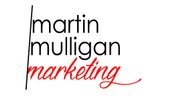 